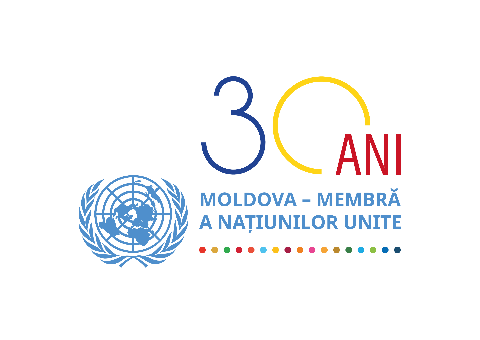 Результаты деятельности Организации Объединенных Наций в стране за 2021 годВ 2021 году Организация Объединенных Наций в Молдове, состоящая из 25 агентств ООН, программ, фондов и других структур ООН, вместе со своими партнерами, добилась прогресса по всем четырем стратегическим направлениям своей работы, полностью интегрировав поддержку национальных мер реагирования на COVID-19 и планов по восстановлению, продвигая права человека и гендерное равенство, а также укрепляя институциональный и управленческий потенциал, улучшая доступ к достойной работе и повышая качество местных услуг и инфраструктуры, улучшая качество образования, медицинских услуг и социальной помощи, а также оказывая содействие развитию, устойчивому к изменению климата.“2021 год запомнится как второй год глобальной пандемии COVID-19 - еще один сложный год для всех стран мира, среди которых Республика Молдова, не стала исключением. Страновая команда ООН в Молдове продолжала оказывать поддержку правительству Молдовы в борьбе с пандемией COVID-19.  Мы добились значительного прогресса в реализации Программы рамочного партнерства, уделяя особое внимание повышению благосостояния всех людей в Молдове, в частности, наиболее уязвимым слоям населения. Все же предстоит еще многое сделать для улучшения жизни народа Молдовы. С этой целью я призываю всех объединить наши усилия и работать вместе во имя лучшего будущего более зеленой планете”. Саймон Спрингетт, Постоянный координатор ООН в Молдове. Работа Организации Объединенных Наций в Молдове опирается на Программу рамочного партнерства Организации Объединенных Наций и Республики Молдова в интересах устойчивого развития (ПФУР ООН) на 2018-2022 годы, в которой определены четыре приоритетных направления:Управление, права человека и гендерное равенствоУстойчивый, инклюзивный и справедливый экономический рост Экологическая стабильность и устойчивость Инклюзивное и справедливое социальное развитие Организация Объединенных Наций в Молдове продолжала тесно сотрудничать с государственными учреждениями, компаниями частного сектора, организациями гражданского общества и финансовыми партнерами, включая двусторонних и многосторонних доноров, а также различные глобальные фонды. Вклад партнеров оказал существенную поддержку в процессе осуществления деятельности Организации Объединенных Наций в стране.Ряд заметных результатов в области управления, защиты прав человека и гендерного равенства, несмотря на сложную политическую ситуацию и трудности, связанные с пандемией COVID-19, был достигнут. Как следствие, 63% показателей ЦУР были представлены, опираясь на полностью или частично доступные дезагрегированные данные. Кроме того, 40% женщин были избраны в парламент, а в 2022 году ожидается вступление в силу новой классификации профессий, в которой для 80% специальностей предусмотрены эквиваленты для женщин. Был подготовлен Национальный доклад для Универсального периодического обзора, и реализованы 58% рекомендаций по правам человека. Здесь можно ознакомиться с еще большим числом результатов.А также был достигнут ряд успехов в области устойчивого, инклюзивного и справедливого роста, что привело к тому, что 1900 предпринимателей повысили свой уровень знаний о торговых возможностях и решениях по восстановлению после COVID-19 для экспортеров, 778 ММСП получили финансовую и консультативную помощь по экологическому восстановлению, более 286 000 человек получили доступ к улучшенной общественной инфраструктуре, были созданы или сохранены 1332 рабочих мест, из которых 682 для женщин. Больше результатов см. здесьЗначительный прогресс в улучшении национального и местного потенциала для повышения энергоэффективности, применения методов устойчивого управления природными ресурсами и интеграции приоритетов смягчения последствий изменения климата и адаптации к ним в планы местного развития был достигнут. Достигнутые результаты повысили готовность правительства и народа к решению проблем, связанных с изменением климата. Как следствие, в настоящее время, 19 548 человек из трех районов получили доступ к чистой и более эффективной энергии, в то время как число районов, применяющих устойчивые к изменению климата практики в 2021 году, увеличилось до 26.Благодаря технической и политической поддержке Организации Объединенных Наций, граждане получили более широкий доступ к услугам здравоохранения, предоставляемые на основе непрерывности, в том числе, основные медицинские услуги, услуги в области перинатального, сексуального и репродуктивного здоровья и неотложной помощи. Около 1500 человек воспользовались услугами по профилактике ВИЧ, 128 462 молодых человека получили исчерпывающую информацию о сексуальном и репродуктивном здоровье, правах и здоровом поведении. В Приднестровском регионе был создан первый институт посредников общины рома. Больше результатов см. здесьВ 2021 году Организация Объединенных Наций в Молдове продолжала оказывать значительную поддержку усилиям по реагированию на COVID-19 и восстановлению после. Мы улучшили процесс принятия решений на основе фактических данных и планирование действий в чрезвычайных ситуациях, обеспечили доступ к необходимому оборудованию и расходным материалам, поддержали внедрение вакцинации против COVID-19, расширили доступ к тестированию и его качество, в результате чего проводилось по 15 000 тестов в день. Больше результатов см.здесьОрганизация Объединенных Наций в Молдове затратила 37 млн долларов США на реализацию совместных планов работы на 2021 год, которые были направлены на реализацию программ и проектов, охватывающие все Цели Устойчивого Развития.